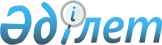 Об утверждении плана по управлению пастбищами и их использованию по Мойынкумскому району на 2020-2021 годыРешение Мойынкумского районного маслихата Жамбылской области от 31 марта 2020 года № 56-6. Зарегистрировано Департаментом юстиции Жамбылской области 10 апреля 2020 года № 4551
      В соответствии Закона Республики Казахстан "О местном государственном управлении и самоуправлении в Республики Казахстан" от 23 января 2001 года и статьи 9 пункт 1 пп. 1) Закона Республики Казахстан "О пастбищах" от 20 февраля 2017 года Мойынкумский районный маслихат РЕШИЛ:
      1. Утвердить прилагаемый план по управлению пастбищами и их использованию по Мойынкумскому району на 2020-2021 годы.
      2. Контроль за исполнением данного решения возложить на постоянную комиссию районного маслихата по вопросу экологии, природных ресурсов, здравоохранения, по делам семьи и женщин, вопросы социальной защиты населения и инвалидов с низким уровнем дохода.
      3. Настоящее решение вступает в силу со дня государственной регистрации в органах юстиции и вводится в действие по истечении десяти календарных дней после дня его первого офицального опубликования. План по управлению пастбищами и их использованию по Мойынкумскому району на 2020-2021 годы
Введение
      Мойынкумский район основан на сельском хозяйстве, в котором животноводства последнее время является самым быстрорастущим. Важнейшей частью развития животноводства в стране является реализация продовольственной безопасности страны, и ее основной целью является эффективное и рациональное использование природных пастбищ.
      Эффективное использование природных пастбищ для землепользователей и землевладельцев является неотложной задачей для принятия мер по предотвращению деградации пастбищ.
      В связи с этим акимат Мойынкумского района на основании Приказа Министерства сельского хозяйства Республики Казахстан № 3-3 / 332 от 14 апреля 2015 года "Об утверждении максимально допустимого бремени пастбищных угодий", сельских районов, крестьянских хозяйств, анализ охвата.
      Климат района очень континентальный, зима несколько холодная, лето жаркое и сухое, климат ясен. Среднегодовая температура воздуха в январе составляет 10-15 градусов, в июле - 25-30 градусов. Среднегодовое количество осадков составляет 100-150 милиметр. В северной части почвы есть мороз, снег, песок и тик, в центральной части почвы, песок.
      В настоящее время в районе верблюдов 522 голов, 12262 голов крупного рогатого скота, 58850 голов мелкого рогатого скота, 2508 голов лошади, птицы 26226 голов и 8 купка сельскохозяйственных животных, 2 места захоронения (биотермическая яма).
      Мойынкумский район состоит из 16 ауыльных округов. Схема (карта) расположения пастбищ на территории Мойынкумского района административно-территориальной единицы в разрезе категорий земель, собственников земельных участков и землепользователей на основании правоустанавливающих документов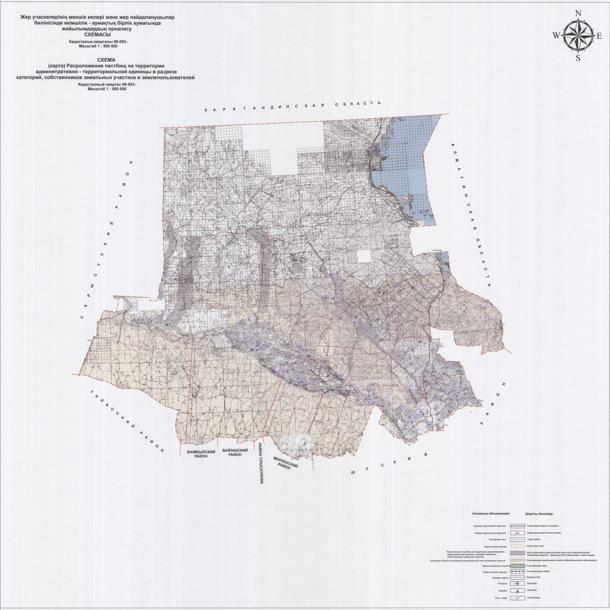  Приемлемые схемы пастбищеоборотов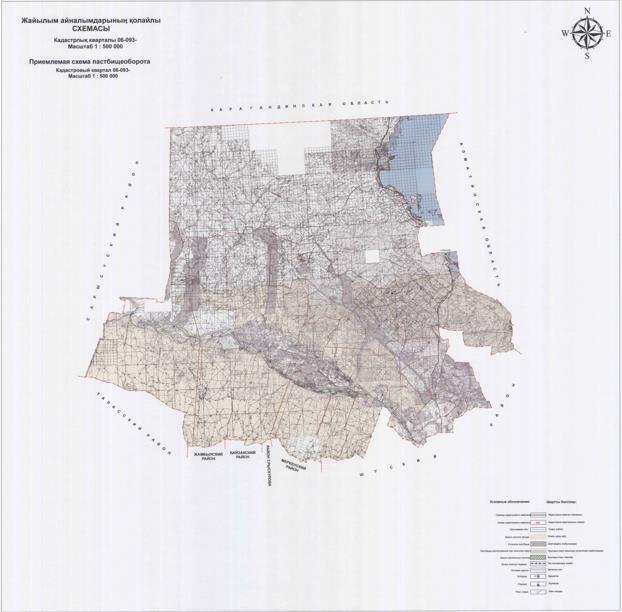  Карта с обозначением внешних и внутренних границ и площадей пастбищ, в том числе сезонных, объектов пастбищной инфраструктуры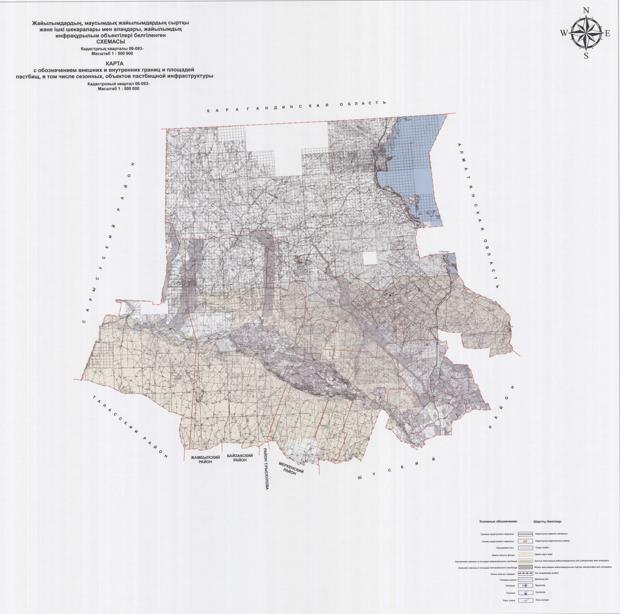  Схема доступа пастбище пользователей к водоисточникам (озерам, рекам, прудам, копаням, оросительным или обводнительным каналам, трубчатым или шахтным колодцам), составленную согласно норме потребления воды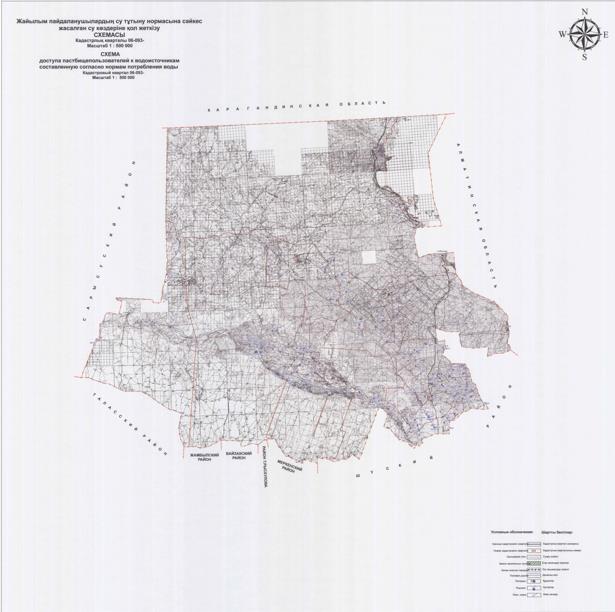  Схема перераспределения пастбищ для размещения поголовья сельскохозяйственных животных физических и (или) юридических лиц, у которых отсутствуют пастбища, и перемещения его на предоставляемые пастбища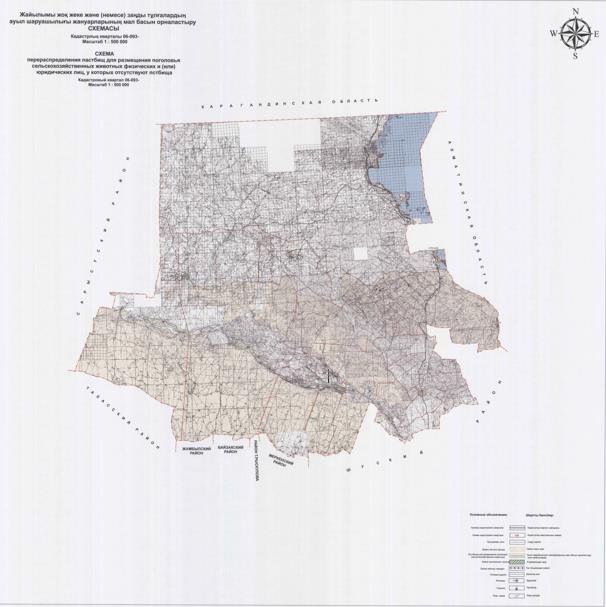  Схема размещения поголовья сельскохозяйственных животных на отгонных пастбищах физических и (или) юридических лиц, не обеспеченных пастбищами, расположенными при городе районного значения, поселке, селе, сельском округе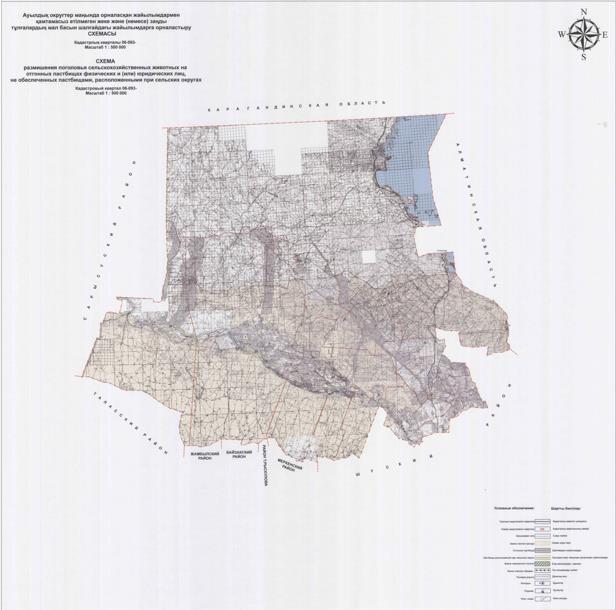  Календарный график сезонных маршрутов выпаса и прогона сельскохозяйственных животных предлагаемых для владельцев скота по Мойынкумскому району Сведения о состоянии геоботанического обследования пастбищ в Мойынкумском районе
1. Общая информация
      Мойынкумский район расположен в центре Южного Казахстана на широте 40-46 градусов северной широты и 68-74 градуса восточной долготы. Расстояние до восточно-западного района составляет 330 километр, с юга на север - 275 километр. Северная часть района граничит с территорией, охватывающей 190 километр от Карагандинской области, а на северо-востоке она проходит через районы, охватывающие 115 километр озера Балхаш. Юго-восточная граница района граничит с 140 километр Алматинской области и граничит с территорией Кордайского района, расположенной в 40 километр. Южная граница граничит с 180 километр Шу, в 120 километр от района Т. Рыскулов. На юго-западной и западной сторонах, в 250 километр от границы Таласского района, на западе и на юго-западе, до границы с Сарысуским районом протяженностью 250 километр.
      Климат района очень континентальный, зима несколько холодная, лето жаркое и сухое, климат ясен. Среднегодовая температура воздуха в январе составляет 10-15 градусов, в июле - 25-30 градусов. Среднегодовое количество осадков составляет 100-150 милиметр. В северной части почвы есть мороз, снег, песок и тик, в центральной части почвы, песок.
      Основной сельскохозяйственной зоной в этом районе является сельское хозяйство и животноводство. Основным направлением района является производство зерна, в том числе мясное и молочное скотоводство. В системе пшеницы, пшеницы, ячменя, кукурузы, арбуза выращиваются, а для кормления скота производится многолетние травы. Использование пастбищных угодий возрастает из-за интенсивного развития скота в районах, выделенных для сельского хозяйства.
      Содержание животноводства районе – полгода в пастбище, полгода в зимовке. Сезон пастбищ начинается в конце апреля - начале мая и заканчивается в конце октября - конце ноября. Зимой крупный рогатый скот истощается. Зимний корм изготовлен из натуральной травы и остатки зерна. Площади земли Мойынкумского района выделенные по категориям 2. Рельеф земли
      В Мойынкумском районе разные коры земли. В южной и западной частях области хребты и холмы не имеют высоких высот. Он окружен песчаными холмами и кудрями, а в северо-восточной части озера Балхаш береговая линия Шу-Ильских гор привлекает множество земель. Это один из пунктов Кыргызского Алатау, на высоте 1800 метр над уровнем моря. Высота Хантау 1053 метров от Айтау. Этот горный хребет, называемый Жиек, начинается несколько десятилетий, а затем проходит через Зайлинскую гору и гору Жамбыл высотой 947 метров. Далее сопряжяется с пустынными землями Койжарылган, Майжарилган, Байгара, Шагирлы. 3. Растения
      Зона землепользования расположена в сухой зоне. На большей части территории растут такие растения как: полынь, верблюжья колючка, болотная трава, камыш, кустарники, и так далее.
      Площадь естественной растительности для скота распространяется по всему району.
      Пастбища в основном представлены такими разновидностями растений как полынно-колючим, полынно-кустарно-злаковым, полынно-овчарничато-камышным, так же полынно-зерновой-кустарниковой растительностью и составляют сложную скрещенную экосистему местной флоры. 
      Пастбища полностью основаны на распределении сельскохозяйственного скота и из-за неравномерного распределения пастбищами на растительном покрове образуются различные виды трав, которые не используются животными в виде пищи. В результате чего это приводит к уменьшению естественных, питательных трав и снижению фертильности пастбищ, что приводит к снижению срока продолжительности эффективного использования. В связи с этим необходимо скорректировать сроки и правила управления пастбищами, сократить время пребывания на пастбищах до одной единицы и заняться посадкой многолетних трав в некоторые часто использующиеся территории района.
      Ниже представлена таблица шести степных пастбищных угодий на естественных пастбищах. Проект таблицы шести степных пастбищных угодий после использования одноразовых пастбищ с учетом календарных графигов использования
      Как видно в схеме пастбищного вращения, раз в 6 лет флора данной территории "отдыхает", а это означает, что деградация пастбищ предотвращается. 4. Гидрография и полив
      В Мойынкумском районе есть и другие реки кроме Чу. Они используются для животноводства, таких как Былкылдак, Сарыбулак, Аксуйекк, Киякты, Карасай, Шинтас. Однако большинство из них представляют собой солевые или малосолевые потоки. Только вода Сарыбулака и Карасая свежая. Однако к концу лета эти реки будут затоплены большинством потоков. В Мойынкумском районе много озер. Самым большим из них, конечно же, является озеро Балхаш. Его общая площадь составляет 304 квадратных километра, а глубина - 8-12 метров. Западное побережье озера - скалистый утес. Среди них, особенно в заливе Каракамыс, Кашкантениз, Шомпек, гораздо больше, чем другие.Хотя из озера не вытекает река, в летние месяцы озеро Балхаш немного притягивается. Однако озера Иле, Каратал, Лепси и Аягоза, вытекающие из него в озеро Балхаш, будут уменьшены до 0,40-0,77 милиметр от собственного канала. озеро Балхаш замерзает в середине декабря и выпадает в апреле. 5. Геоботаника пастбищ
      Для определения продуктивности пастбищ использовались данные геоботанических исследований специалистов Республиканского государственного предприятия "ГосНПЦзем" на 1980-2012 годы. Средний урожай сухой массы пастбищ составляет 3,3 центнер / гектар, по размеру корма - при -1,5 центнер / гектар. Суммируя это, мы можем рассчитать вес кормовой единицы в районе: 1,5 * 224 956 гектар = 337434 центнера корма.
      Запас пищи для скота используется для выпаса, который продлевается 180-200 дней. Вспомогательные запасы травы и запасы кошения используются в зимний период. 6. Мощность пастбищ
      Определение пастбищного потенциала было основано на данных о его производительности в период пастбищ. Приблизительно были получены следующие нормы зеленой травы (в среднем одна голова): крупный рогатый скот - 4 килограмм, мелкий рогатый скот- 2 килограмм, лошадь - 6 килограмм. Продолжительность пастбищного периода составляет 180-200 дней. Таким образом, можно определить способность пастбища, зная пастбищный продукт, необходимость в один день корма для животных, продолжительность пастбищного периода.
      Средняя продуктивность пастбищ, сухая масса 3,3 центнера с гектара, продолжительность 180 дней, даты начала одного из выпаса скота пастбища, необходима 4 килограмм зеленой пищи на всех этапах требуется 4 * 180 = 720 килограмм или 7,2 центнер. Сведения о ветеринарно-санитарных объектах Данных о численности поголовья сельскохозяйственных животных с указанием их владельцев – пастбищепользователей, физических и (или) юридических лиц Данных о количестве гуртов, отар, табунов, сформированных по видам и половозрастным группам сельскохозяйственных животных Сведения о формировании отдаленных пастбищах для выпаса поголовья сельскохозяйственных животных Особенностей выпаса сельскохозяйственных животных на культурных и аридных пастбищах
      Календарный график о выпасе сельскохозяйственных животных и перегона сезонных маршрутов устанавливающий использование пастбищ, также продолжительность пастбищеоборота;
      Почва-зависит от климатического региона, видов сельскохозяйственных животных а также от пастбище оборота;
      -степной -180-200 дней,
      -пустынной 150-180 дней,
      Выпас крупного рогатого скота молочной породы минимальная, а крупного рогатого скота мясной породы, овец, лошадей, верблюдов максимальная и зависит от глубины и плотности снежного покрова и других факторов. Сведений о сервитутах для прогона скота
      Скотопрогонная трасса по Мойынкумскому району занимает 155 395 гектаров.
					© 2012. РГП на ПХВ «Институт законодательства и правовой информации Республики Казахстан» Министерства юстиции Республики Казахстан
				
      Председатель сессии

      Мойынкумского районного маслихата

М. Мукашев

      Секретарь маслихата

      Мойынкумского района

Ш. Исабеков
Приложение 1
Мойынкумского районного маслихата
от 31 марта 2020 года № 56-6
№ р/с
Наименование сельского округа
Период выпаса на отдаленных пастбищах
Период возврата с отдаленных пастбищ
примечание
1
Уланбел
2 половина марта
1 декада октября
2
Карабугет
2 половина марта
1 декада октября
3
Кылышбай
2 половина марта
1 декада октября
4
Мойынкум
2 половина марта
1 декада октября
5
Жамбыл
2 половина марта
1 декада октября
6
Кушаман
2 половина марта
1 декада октября
7
Кызылтал
2 половина марта
1 декада октября
8
Берлик
2 половина марта
1 декада октября
9
Кенес
2 половина марта
1 декада октября
10
Биназар
2 половина марта
1 декада октября
11
Хантау
2 половина марта
1 декада октября
12
Мирный
2 половина марта
1 декада октября
13
Акбакай
2 половина марта
1 декада октября
14
Аксуйек
2 половина марта
1 декада октября
15
Шыганак
2 половина марта
1 декада октября
16
Мынарал
2 половина марта
1 декада октября
Р/с
Категории земли
Всего
В том числе
В том числе
Р/с
Категории земли
Всего
Пастбища
Орошенные
1
Все использование земли для сельскохозяйственных угодий 
709946
649677
5408
2
Земельные участки
59935
54049
574
3
Промышленность, транспорт, оборона, связь и другие земли
12632
63
--
4
Земли лесных ресурсов
1925594
855095
14
5
Земли водных ресурсов
315985
--
--
6
Резервный земельный фонд
565941
316631
2890
Итого
3590033
1875515
8886
Годы
Номера пастбищных угодий
Номера пастбищных угодий
Номера пастбищных угодий
Номера пастбищных угодий
Номера пастбищных угодий
Номера пастбищных угодий
Годы
I
II
III
IV
V
VI
1
Один выгон

С 24.04. по 02.06
Один выгон

С 03.06. по 12.07 
Один выгон

С 13.07. по21.08 
Один выгон

С 22.08. по30.09 
Один выгон

С 01.10. по10.11. 
Отдых пастбища (выгон не производится)
2
Отдых пастбища (выгон не производится)
Один выгон

С 24.04. по 02.06
Один выгон

С 03.06. по 12.07 
Один выгон

С 13.07. по21.08 
Один выгон

С 22.08. по30.09 
Один выгон

С 01.10. по10.11. 
3
Один выгон

С 24.04. по 02.06
Отдых пастбища (выгон не производится)
Один выгон

С 03.06. по 12.07 
Один выгон

С 13.07. по21.08 
Один выгон

С 22.08. по30.09 
Один выгон

С 01.10. по10.11. 
4
Один выгон

С 24.04. по 02.06
Один выгон

С 03.06. по 12.07 
Отдых пастбища (выгон не производится)
Один выгон

С 13.07. по21.08 
Один выгон

С 22.08. по30.09 
Один выгон

С 01.10. по10.11. 
5
Один выгон

С 24.04. по 02.06
Один выгон

С 03.06. по 12.07 
Один выгон

С 13.07. по 21.08
Отдых пастбища (выгон не производится)
Один выгон

С 22.08. по30.09 
Один выгон

С 01.10. по10.11. 
6
Один выгон

С 24.04. по 02.06
Один выгон

С 03.06. по 12.07 
Один выгон

С 13.07. по 21.08
Один выгон

С 22.08. по 30.09
Отдых пастбища (выгон не производится)
Один выгон

С 01.10. по10.11. 
Р/с
Сельские округа района
Ветеринарные пункты
Купка сельскохозяйствен-ных животных
Пункты искуственного осеменения
Места захоронения
1
Уланбел
-
1
-
-
2
Карабугет
-
1
-
-
3
Кылышбай
-
-
-
4
Мойынкум
-
1
-
1
5
Жамбыл
-
1
-
-
6
Кушаман
-
-
-
7
Кызылтал
-
1
-
-
8
Берлик
-
1
-
1
9
Кенес
-
1
-
-
10
Биназар
-
1
-
-
11
Хантау
-
-
-
12
Мирный
-
-
-
13
Акбакай
-
-
-
14
Аксуйек
-
-
-
15
Шыганак
-
-
-
16
Мынарал
-
-
-
Всего:
0
8
0
2
№
Сельские округа
верблюды
лошади
Крупно Рогатый Скот
Мелкий Рогатый Скот
Птицы
1
Уланбел
75
191
1532
6585
565
В том числе:
В том числе:
В том числе:
В том числе:
В том числе:
В том числе:
В том числе:
Подсобные хозяйства
75
191
1532
6585
565
2
Карабугет
15
302
1921
10005
4100
В том числе:
В том числе:
В том числе:
В том числе:
В том числе:
В том числе:
В том числе:
Подсобные хозяйства
15
302
1921
10005
4100
3
Кылышбай
23
181
1029
4081
565
В том числе:
В том числе:
В том числе:
В том числе:
В том числе:
В том числе:
В том числе:
Подсобные хозяйства
23
181
1029
4081
565
4
Мойынкум
16
34
976
5842
5817
В том числе:
В том числе:
В том числе:
В том числе:
В том числе:
В том числе:
В том числе:
Подсобные хозяйства
16
34
976
5842
5817
5
Жамбыл
-
62
943
2611
864
В том числе:
В том числе:
В том числе:
В том числе:
В том числе:
В том числе:
В том числе:
Подсобные хозяйства
-
62
943
2611
864
6
Кушаман
8
151
557
1440
688
В том числе:
В том числе:
В том числе:
В том числе:
В том числе:
В том числе:
В том числе:
Подсобные хозяйства
8
151
557
1440
688
7
Кызылтал
15
128
698
3260
1014
В том числе:
В том числе:
В том числе:
В том числе:
В том числе:
В том числе:
В том числе:
Подсобные хозяйства
15
128
698
3260
1014
8
Берлик
-
291
1116
4749
4964
В том числе:
В том числе:
В том числе:
В том числе:
В том числе:
В том числе:
В том числе:
Подсобные хозяйства
-
291
1116
4749
4964
9
Кенес
-
131
1310
2382
2761
В том числе:
В том числе:
В том числе:
В том числе:
В том числе:
В том числе:
В том числе:
Подсобные хозяйства
-
131
1310
2382
2761
10
Биназар
-
195
671
5114
3287
В том числе:
В том числе:
В том числе:
В том числе:
В том числе:
В том числе:
В том числе:
Подсобные хозяйства
-
195
671
5114
3287
11
Хантау
1
220
549
7000
712
В том числе:
В том числе:
В том числе:
В том числе:
В том числе:
В том числе:
В том числе:
Подсобные хозяйства
1
220
549
7000
712
12
Мирный
-
64
53
2831
229
В том числе:
В том числе:
В том числе:
В том числе:
В том числе:
В том числе:
В том числе:
Подсобные хозяйства
-
64
53
2831
229
13
Акбакай
-
134
21
-
112
В том числе:
В том числе:
В том числе:
В том числе:
В том числе:
В том числе:
В том числе:
Подсобные хозяйства
-
134
21
-
112
14
Аксуйек
-
3
63
1086
234
В том числе:
В том числе:
В том числе:
В том числе:
В том числе:
В том числе:
В том числе:
Подсобные хозяйства
-
3
63
1086
234
15
Шыганак
-
164
272
903
314
В том числе:
В том числе:
В том числе:
В том числе:
В том числе:
В том числе:
В том числе:
Подсобные хозяйства
-
164
272
903
314
16
Мынарал
369
257
551
961
0
В том числе:
В том числе:
В том числе:
В том числе:
В том числе:
В том числе:
В том числе:
Подсобные хозяйства
369
257
551
961
0
Всего:
522
2508
12262
6585
565
П №
Округов района
количество стадо, отаров, табунов
количество стадо, отаров, табунов
количество стадо, отаров, табунов
количество стадо, отаров, табунов
количество стадо, отаров, табунов
П №
Округов района
Крупно рогатый скот (табун)
Молодняк крупно рогатого скота (табун)
Лошади (гурт)
Мелко рогатый скот (отар)
1
Ұланбел
2
2
8
2
Қарабөгет
3
2
4
3
Қылышбай
2
1
10
4
Мойынқұм
13
12
24
5
Жамбыл
8
7
13
6
Күшаман
2
1
6
7
Қызылтал
2
1
6
8
Бiрлiк
5
2
8
9
Кеңес
3
2
5
10
Биназар
3
2
6
11
Хантау
2
1
7
12
Мирный
-
-
3
13
Ақбақай
 1
-
2
14
Ақсүйек
2
2
2
15
Шығанақ
4
5
12
16
Мыңарал
4
3
9
Всего:
56
43
125
№
Наименование населенных пунктов
Земли населеного пункта
Земли населеного пункта
Земли населеного пункта
в том числе для населения (пастбища и сенокосные угодья)
в том числе для населения (пастбища и сенокосные угодья)
Хозяйств и личных крестьянских хозяйств поголовье скота по
Хозяйств и личных крестьянских хозяйств поголовье скота по
Объем на одну единицу, необходимо пастбищ, гектар
Объем по нормативу необходимо пастбищ, гектар
Объем по нормативу необходимо пастбищ, гектар
гектар пастбищ, дополнительно требуется
гектар пастбищ, дополнительно требуется
Дополнительно пастбища
Дополнительно пастбища
Дополнительно пастбища
Дополнительно пастбища
Дополнительно пастбища
Дополнительно пастбища
Дополнительно пастбища
Дополнительно пастбища
№
Наименование населенных пунктов
Земли населеного пункта
Земли населеного пункта
Земли населеного пункта
в том числе для населения (пастбища и сенокосные угодья)
в том числе для населения (пастбища и сенокосные угодья)
Хозяйств и личных крестьянских хозяйств поголовье скота по
Хозяйств и личных крестьянских хозяйств поголовье скота по
Объем на одну единицу, необходимо пастбищ, гектар
Объем по нормативу необходимо пастбищ, гектар
Объем по нормативу необходимо пастбищ, гектар
гектар пастбищ, дополнительно требуется
гектар пастбищ, дополнительно требуется
В том числе
В том числе
В том числе
В том числе
В том числе
В том числе
В том числе
В том числе
№
Наименование населенных пунктов
Земли населеного пункта
Земли населеного пункта
Земли населеного пункта
в том числе для населения (пастбища и сенокосные угодья)
в том числе для населения (пастбища и сенокосные угодья)
Хозяйств и личных крестьянских хозяйств поголовье скота по
Хозяйств и личных крестьянских хозяйств поголовье скота по
Объем на одну единицу, необходимо пастбищ, гектар
Объем по нормативу необходимо пастбищ, гектар
Объем по нормативу необходимо пастбищ, гектар
гектар пастбищ, дополнительно требуется
гектар пастбищ, дополнительно требуется
Государственного земельного фонда (гектар)
Государственного земельного фонда (гектар)
Государственного земельного фонда (гектар)
В аренду из земель, (гектар)
Сезонных пастбищ (гектар)
Сезонных пастбищ (гектар)
Пашни; пастбища (гектар)
Пашни; пастбища (гектар)
1
Уланбельский аульный округ
12684 гектар
12684 гектар
12684 гектар
Пастбища 12413 гектар
Пастбища 12413 гектар
Крупный рогатый скот-1532
Крупный рогатый скот-1532
11,0
16852,0
16852,0
22564
22564
22564
22564
22564
-
1000
1000
500
500
1
Уланбельский аульный округ
12684 гектар
12684 гектар
12684 гектар
Пастбища 12413 гектар
Пастбища 12413 гектар
Мелкий рогатый скот-6585
Мелкий рогатый скот-6585
2,2
14487,0
14487,0
22564
22564
22564
22564
22564
-
1000
1000
500
500
1
Уланбельский аульный округ
12684 гектар
12684 гектар
12684 гектар
Пастбища 12413 гектар
Пастбища 12413 гектар
Лощадь -191
Лощадь -191
13,0
2483,0
2483,0
22564
22564
22564
22564
22564
-
1000
1000
500
500
1
Уланбельский аульный округ
12684 гектар
12684 гектар
12684 гектар
Пастбища 12413 гектар
Пастбища 12413 гектар
Верблюд -75
Верблюд -75
15,4
1155,0
1155,0
22564
22564
22564
22564
22564
-
1000
1000
500
500
1
Всего:
8383
8383
-
34977,0
34977,0
22564
22564
22564
22564
22564
-
1000
1000
500
500
2
Карабугетский аульный округ
14846 гектар
14846 гектар
14846 гектар
Пастбища 13941 гектар
Пастбища 13941 гектар
Крупный рогатый скот -1921
Крупный рогатый скот -1921
11,0
21131,0
21131,0
33358
33358
33358
33358
33358
-
1500
1500
1000
1000
2
Карабугетский аульный округ
14846 гектар
14846 гектар
14846 гектар
Пастбища 13941 гектар
Пастбища 13941 гектар
Мелкий рогатый скот -10005
Мелкий рогатый скот -10005
2,2
22011,0
22011,0
33358
33358
33358
33358
33358
-
1500
1500
1000
1000
2
Карабугетский аульный округ
14846 гектар
14846 гектар
14846 гектар
Пастбища 13941 гектар
Пастбища 13941 гектар
Лощадь -302
Лощадь -302
13,0
3926,0
3926,0
33358
33358
33358
33358
33358
-
1500
1500
1000
1000
2
Карабугетский аульный округ
14846 гектар
14846 гектар
14846 гектар
Пастбища 13941 гектар
Пастбища 13941 гектар
Верблюд -15
Верблюд -15
15,4
231,0
231,0
33358
33358
33358
33358
33358
-
1500
1500
1000
1000
2
Всего:
12243
12243
-
47299,0
47299,0
33358
33358
33358
33358
33358
-
1500
1500
1000
1000
3
Кылышбайский аульный округ
Кылышбайский аульный округ
1520 гектар
Пастбища 1328,2 гектар
Пастбища 1328,2 гектар
Крупный рогатый скот -1029
Крупный рогатый скот -1029
11,0
11,0
11,0
11319,0
11319,0
21676,2
21676,2
21676,2
-
-
-
1500
1500
1000
3
Кылышбайский аульный округ
Кылышбайский аульный округ
1520 гектар
Пастбища 1328,2 гектар
Пастбища 1328,2 гектар
Мелкий рогатый скот -4081
Мелкий рогатый скот -4081
2,2
2,2
2,2
8978,2
8978,2
21676,2
21676,2
21676,2
-
-
-
1500
1500
1000
3
Кылышбайский аульный округ
Кылышбайский аульный округ
1520 гектар
Пастбища 1328,2 гектар
Пастбища 1328,2 гектар
Лощадь -181
Лощадь -181
13,0
13,0
13,0
2353,0
2353,0
21676,2
21676,2
21676,2
-
-
-
1500
1500
1000
3
Кылышбайский аульный округ
Кылышбайский аульный округ
1520 гектар
Пастбища 1328,2 гектар
Пастбища 1328,2 гектар
Верблюд -23
Верблюд -23
15,4
15,4
15,4
354,2
354,2
21676,2
21676,2
21676,2
-
-
-
1500
1500
1000
3
Всего:
Всего:
5314
5314
-
-
-
23004,4
23004,4
21676,2
21676,2
21676,2
-
-
-
1500
1500
1000
4
Мойынкумский аульный округ
Мойынкумский аульный округ
4280 гектар
Пастбища 3148 гектар
Пастбища 3148 гектар
Крупный рогатый скот -976
Крупный рогатый скот -976
11,0
11,0
11,0
10736,0
10736,0
21128,8
21128,8
21128,8
-
-
-
3000
3000
1500
4
Мойынкумский аульный округ
Мойынкумский аульный округ
4280 гектар
Пастбища 3148 гектар
Пастбища 3148 гектар
Мелкий рогатый скот -5842
Мелкий рогатый скот -5842
2,2
2,2
2,2
12852,4
12852,4
21128,8
21128,8
21128,8
-
-
-
3000
3000
1500
4
Мойынкумский аульный округ
Мойынкумский аульный округ
4280 гектар
Пастбища 3148 гектар
Пастбища 3148 гектар
Лощадь -34
Лощадь -34
13,0
13,0
13,0
442,0
442,0
21128,8
21128,8
21128,8
-
-
-
3000
3000
1500
4
Мойынкумский аульный округ
Мойынкумский аульный округ
4280 гектар
Пастбища 3148 гектар
Пастбища 3148 гектар
Верблюд -16
Верблюд -16
15,4
15,4
15,4
246,4
246,4
21128,8
21128,8
21128,8
-
-
-
3000
3000
1500
4
Всего:
Всего:
6868
6868
-
-
-
24276,8
24276,8
21128,8
21128,8
21128,8
-
-
-
3000
3000
1500
5
Жамбылский аульный округ
Жамбылский аульный округ
4623 гектар
Пастбища 3794 гектар
Пастбища 3794 гектар
Крупный рогатый скот -943
Крупный рогатый скот -943
11,0
11,0
11,0
10373,0
10373,0
13129,2
13129,2
13129,2
-
-
-
1500
1500
500
5
Жамбылский аульный округ
Жамбылский аульный округ
4623 гектар
Пастбища 3794 гектар
Пастбища 3794 гектар
Мелкий рогатый скот -2611
Мелкий рогатый скот -2611
2,2
2,2
2,2
5744,2
5744,2
13129,2
13129,2
13129,2
-
-
-
1500
1500
500
5
Жамбылский аульный округ
Жамбылский аульный округ
4623 гектар
Пастбища 3794 гектар
Пастбища 3794 гектар
Лощадь -62
Лощадь -62
13,0
13,0
13,0
806,0
806,0
13129,2
13129,2
13129,2
-
-
-
1500
1500
500
5
Жамбылский аульный округ
Жамбылский аульный округ
4623 гектар
Пастбища 3794 гектар
Пастбища 3794 гектар
Верблюд -0
Верблюд -0
15,4
15,4
15,4
-
-
13129,2
13129,2
13129,2
-
-
-
1500
1500
500
5
Всего:
Всего:
3616
3616
-
-
-
16923,2
16923,2
13129,2
13129,2
13129,2
-
-
-
1500
1500
500
6
Кызылотауский аульный округ
Кызылотауский аульный округ
2272 гектар
Пастбища 2160,8 гектар
Пастбища 2160,8 гектар
Крупный рогатый скот -557
Крупный рогатый скот -557
11,0
11,0
11,0
6127,0
6127,0
-
-
-
6
Кызылотауский аульный округ
Кызылотауский аульный округ
2272 гектар
Пастбища 2160,8 гектар
Пастбища 2160,8 гектар
Мелкий рогатый скот -1440
Мелкий рогатый скот -1440
2,2
2,2
2,2
3168,0
3168,0
-
-
-
6
Кызылотауский аульный округ
Кызылотауский аульный округ
2272 гектар
Пастбища 2160,8 гектар
Пастбища 2160,8 гектар
Лощадь -151
Лощадь -151
13,0
13,0
13,0
1963,0
1963,0
-
-
-
6
Кызылотауский аульный округ
Кызылотауский аульный округ
2272 гектар
Пастбища 2160,8 гектар
Пастбища 2160,8 гектар
Верблюд -8
Верблюд -8
15,4
15,4
15,4
123,2
123,2
-
-
-
6
Всего:
Всего:
2156
2156
-
-
-
11381,2
11381,2
9220,4
9220,4
9220,4
-
-
-
1000
1000
300
7
Кызылталский аульный округ
Кызылталский аульный округ
3940 гектар
Пастбища 3708 гектар
Пастбища 3708 гектар
Крупный рогатый скот -698
Крупный рогатый скот -698
11,0
11,0
11,0
7678,0
7678,0
13037,0
13037,0
13037,0
-
-
-
1500
1500
500
7
Кызылталский аульный округ
Кызылталский аульный округ
3940 гектар
Пастбища 3708 гектар
Пастбища 3708 гектар
Мелкий рогатый скот -3260
Мелкий рогатый скот -3260
2,2
2,2
2,2
7172,0
7172,0
13037,0
13037,0
13037,0
-
-
-
1500
1500
500
7
Кызылталский аульный округ
Кызылталский аульный округ
3940 гектар
Пастбища 3708 гектар
Пастбища 3708 гектар
Лощадь -128
Лощадь -128
13,0
13,0
13,0
1664,0
1664,0
13037,0
13037,0
13037,0
-
-
-
1500
1500
500
7
Кызылталский аульный округ
Кызылталский аульный округ
3940 гектар
Пастбища 3708 гектар
Пастбища 3708 гектар
Верблюд -15
Верблюд -15
15,4
15,4
15,4
231,0
231,0
13037,0
13037,0
13037,0
-
-
-
1500
1500
500
7
Всего:
Всего:
4101
4101
-
-
-
16745,0
16745,0
13037,0
13037,0
13037,0
-
-
-
1500
1500
500
8
Берликский аульный округ
Берликский аульный округ
3031 гектар
Пастбища 2606 гектар
Пастбища 2606 гектар
Крупный рогатый скот -1116
Крупный рогатый скот -1116
11,0
11,0
11,0
12276,0
12276,0
-
-
-
8
Берликский аульный округ
Берликский аульный округ
3031 гектар
Пастбища 2606 гектар
Пастбища 2606 гектар
Мелкий рогатый скот -4749
Мелкий рогатый скот -4749
2,2
2,2
2,2
10447,8
10447,8
-
-
-
8
Берликский аульный округ
Берликский аульный округ
3031 гектар
Пастбища 2606 гектар
Пастбища 2606 гектар
Лощадь -291
Лощадь -291
13,0
13,0
13,0
3783,0
3783,0
-
-
-
8
Берликский аульный округ
Берликский аульный округ
3031 гектар
Пастбища 2606 гектар
Пастбища 2606 гектар
Верблюд -0
Верблюд -0
15,4
15,4
15,4
-
-
-
-
-
8
Всего:
Всего:
6156
6156
-
-
-
24224,6
24224,6
21638,6
21638,6
21638,6
-
-
-
2500
2500
1000
9
Кенесский аульный округ
Кенесский аульный округ
1139 гектар
Пастбища1001 гектар
Пастбища1001 гектар
Крупный рогатый скот -1310
Крупный рогатый скот -1310
11,0
11,0
11,0
14410,0
14410,0
20352,4
20352,4
20352,4
-
-
-
2500
2500
1000
9
Кенесский аульный округ
Кенесский аульный округ
1139 гектар
Пастбища1001 гектар
Пастбища1001 гектар
Мелкий рогатый скот -2382
Мелкий рогатый скот -2382
2,2
2,2
2,2
5240,4
5240,4
20352,4
20352,4
20352,4
-
-
-
2500
2500
1000
9
Кенесский аульный округ
Кенесский аульный округ
1139 гектар
Пастбища1001 гектар
Пастбища1001 гектар
Лощадь -131
Лощадь -131
13,0
13,0
13,0
1703,0
1703,0
20352,4
20352,4
20352,4
-
-
-
2500
2500
1000
9
Кенесский аульный округ
Кенесский аульный округ
1139 гектар
Пастбища1001 гектар
Пастбища1001 гектар
Верблюд -0
Верблюд -0
15,4
15,4
15,4
-
-
20352,4
20352,4
20352,4
-
-
-
2500
2500
1000
9
Всего:
Всего:
3823
3823
-
-
-
21353,4
21353,4
20352,4
20352,4
20352,4
-
-
-
2500
2500
1000
10
Биназарский аульный округ
Биназарский аульный округ
2689 гектар
Пастбища 2601 гектар
Пастбища 2601 гектар
Крупный рогатый скот -671
Крупный рогатый скот -671
11,0
11,0
11,0
7381,0
7381,0
18565,8
18565,8
18565,8
-
-
-
1500
1500
800
10
Биназарский аульный округ
Биназарский аульный округ
2689 гектар
Пастбища 2601 гектар
Пастбища 2601 гектар
Мелкий рогатый скот -5114
Мелкий рогатый скот -5114
2,2
2,2
2,2
11250,8
11250,8
18565,8
18565,8
18565,8
-
-
-
1500
1500
800
10
Биназарский аульный округ
Биназарский аульный округ
2689 гектар
Пастбища 2601 гектар
Пастбища 2601 гектар
Лощадь -195
Лощадь -195
13,0
13,0
13,0
2535,0
2535,0
18565,8
18565,8
18565,8
-
-
-
1500
1500
800
10
Биназарский аульный округ
Биназарский аульный округ
2689 гектар
Пастбища 2601 гектар
Пастбища 2601 гектар
Верблюд -0
Верблюд -0
15,4
15,4
15,4
-
-
18565,8
18565,8
18565,8
-
-
-
1500
1500
800
10
Всего:
Всего:
5980
5980
-
-
-
21166,8
21166,8
18565,8
18565,8
18565,8
-
-
-
1500
1500
800
11
Хантауский аульный округ
Хантауский аульный округ
2224 гектар
Пастбища 1988 гектар
Пастбища 1988 гектар
Крупный рогатый скот -549
Крупный рогатый скот -549
11,0
11,0
11,0
6039,0
6039,0
22326,4
22326,4
22326,4
-
-
-
-
-
-
11
Хантауский аульный округ
Хантауский аульный округ
2224 гектар
Пастбища 1988 гектар
Пастбища 1988 гектар
Мелкий рогатый скот -7000
Мелкий рогатый скот -7000
2,2
2,2
2,2
15400,0
15400,0
22326,4
22326,4
22326,4
-
-
-
-
-
-
11
Хантауский аульный округ
Хантауский аульный округ
2224 гектар
Пастбища 1988 гектар
Пастбища 1988 гектар
Лощадь -220
Лощадь -220
13,0
13,0
13,0
2860,0
2860,0
22326,4
22326,4
22326,4
-
-
-
-
-
-
11
Хантауский аульный округ
Хантауский аульный округ
2224 гектар
Пастбища 1988 гектар
Пастбища 1988 гектар
Верблюд -1
Верблюд -1
15,4
15,4
15,4
15,4
15,4
22326,4
22326,4
22326,4
-
-
-
-
-
-
Всего:
Всего:
7770
7770
-
-
-
24314,4
24314,4
22326,4
22326,4
22326,4
-
-
-
-
-
-
12
Мирненский аульный округ
Мирненский аульный округ
205 гектар
Пастбища 35 гектар
Пастбища 35 гектар
Крупный рогатый скот -53
Крупный рогатый скот -53
11,0
11,0
11,0
583,0
583,0
7608,2
7608,2
7608,2
-
-
-
-
-
-
12
Мирненский аульный округ
Мирненский аульный округ
205 гектар
Пастбища 35 гектар
Пастбища 35 гектар
Мелкий рогатый скот -2831
Мелкий рогатый скот -2831
2,2
2,2
2,2
6228,2
6228,2
7608,2
7608,2
7608,2
-
-
-
-
-
-
12
Мирненский аульный округ
Мирненский аульный округ
205 гектар
Пастбища 35 гектар
Пастбища 35 гектар
Лощадь -64
Лощадь -64
13,0
13,0
13,0
832,0
832,0
7608,2
7608,2
7608,2
-
-
-
-
-
-
12
Мирненский аульный округ
Мирненский аульный округ
205 гектар
Пастбища 35 гектар
Пастбища 35 гектар
Верблюд -0
Верблюд -0
15,4
15,4
15,4
-
-
7608,2
7608,2
7608,2
-
-
-
-
-
-
12
Всего:
Всего:
2948
2948
-
-
-
7643,2
7643,2
7608,2
7608,2
7608,2
-
-
-
-
-
-
13
Акбакайский аульный округ
Акбакайский аульный округ
1100 гектар
Пастбища 985 гектар
Пастбища 985 гектар
Крупный рогатый скот -21
Крупный рогатый скот -21
11,0
11,0
11,0
231,0
231,0
988,0
988,0
988,0
-
-
-
-
-
-
13
Акбакайский аульный округ
Акбакайский аульный округ
1100 гектар
Пастбища 985 гектар
Пастбища 985 гектар
Мелкий рогатый скот -0
Мелкий рогатый скот -0
2,2
2,2
2,2
-
-
988,0
988,0
988,0
-
-
-
-
-
-
13
Акбакайский аульный округ
Акбакайский аульный округ
1100 гектар
Пастбища 985 гектар
Пастбища 985 гектар
Лощадь -134
Лощадь -134
13,0
13,0
13,0
1742,0
1742,0
988,0
988,0
988,0
-
-
-
-
-
-
13
Акбакайский аульный округ
Акбакайский аульный округ
1100 гектар
Пастбища 985 гектар
Пастбища 985 гектар
Верблюд -0
Верблюд -0
15,4
15,4
15,4
-
-
988,0
988,0
988,0
-
-
-
-
-
-
13
Всего:
Всего:
155
155
-
-
-
1973,0
1973,0
988,0
988,0
988,0
-
-
-
-
-
-
14
Аксуйекский аульный округ
Аксуйекский аульный округ
2182 гектар
Пастбища 1884 гектар
Пастбища 1884 гектар
Крупный рогатый скот -63
Крупный рогатый скот -63
11,0
11,0
11,0
693,0
693,0
1237,2
1237,2
1237,2
-
-
-
-
-
-
14
Аксуйекский аульный округ
Аксуйекский аульный округ
2182 гектар
Пастбища 1884 гектар
Пастбища 1884 гектар
Мелкий рогатый скот -1086
Мелкий рогатый скот -1086
2,2
2,2
2,2
2389,2
2389,2
1237,2
1237,2
1237,2
-
-
-
-
-
-
14
Аксуйекский аульный округ
Аксуйекский аульный округ
2182 гектар
Пастбища 1884 гектар
Пастбища 1884 гектар
Лощадь -3
Лощадь -3
13,0
13,0
13,0
39,0
39,0
1237,2
1237,2
1237,2
-
-
-
-
-
-
14
Аксуйекский аульный округ
Аксуйекский аульный округ
2182 гектар
Пастбища 1884 гектар
Пастбища 1884 гектар
Верблюд -0
Верблюд -0
15,4
15,4
15,4
-
-
1237,2
1237,2
1237,2
-
-
-
-
-
-
14
Всего:
Всего:
1152
1152
-
-
-
3121,2
3121,2
1237,2
1237,2
1237,2
-
-
-
-
-
-
15
Шыганакский аульный округ
Шыганакский аульный округ
1800 гектар
Пастбища 1455,7 гектар
Пастбища 1455,7 гектар
Крупный рогатый скот -272
Крупный рогатый скот -272
11,0
11,0
11,0
2992,0
2992,0
-
-
-
15
Шыганакский аульный округ
Шыганакский аульный округ
1800 гектар
Пастбища 1455,7 гектар
Пастбища 1455,7 гектар
Мелкий рогатый скот -903
Мелкий рогатый скот -903
2,2
2,2
2,2
1986,6
1986,6
-
-
-
15
Шыганакский аульный округ
Шыганакский аульный округ
1800 гектар
Пастбища 1455,7 гектар
Пастбища 1455,7 гектар
Лощадь -164
Лощадь -164
13,0
13,0
13,0
2132,0
2132,0
-
-
-
15
Шыганакский аульный округ
Шыганакский аульный округ
1800 гектар
Пастбища 1455,7 гектар
Пастбища 1455,7 гектар
Верблюд -0
Верблюд -0
15,4
15,4
15,4
-
-
-
-
-
15
Всего:
Всего:
1339
1339
-
-
-
7110,6
7110,6
5654,9
5654,9
5654,9
-
-
-
-
-
-
16
Мынаралский аульный округ
Мынаралский аульный округ
1400 гектар
Пастбища 1000 гектар
Пастбища 1000 гектар
Крупный рогатый скот -551
Крупный рогатый скот -551
11,0
11,0
11,0
6061,0
6061,0
16198,8
16198,8
16198,8
-
-
-
-
-
-
16
Мынаралский аульный округ
Мынаралский аульный округ
1400 гектар
Пастбища 1000 гектар
Пастбища 1000 гектар
Мелкий рогатый скот -961
Мелкий рогатый скот -961
2,2
2,2
2,2
2114,2
2114,2
16198,8
16198,8
16198,8
-
-
-
-
-
-
16
Мынаралский аульный округ
Мынаралский аульный округ
1400 гектар
Пастбища 1000 гектар
Пастбища 1000 гектар
Лощадь -257
Лощадь -257
13,0
13,0
13,0
3341,0
3341,0
16198,8
16198,8
16198,8
-
-
-
-
-
-
16
Мынаралский аульный округ
Мынаралский аульный округ
1400 гектар
Пастбища 1000 гектар
Пастбища 1000 гектар
Верблюд -369
Верблюд -369
15,4
15,4
15,4
5682,6
5682,6
16198,8
16198,8
16198,8
-
-
-
-
-
-
16
Всего:
Всего:
2138
2138
-
-
-
17198,8
17198,8
16198,8
16198,8
16198,8
-
-
-
-
-
-
По району
По району
59935 гектар
54048,7
54048,7
73942
73942
-
-
-
302712,6
302712,6
248683,9
248683,9
248683,9
-
-
-
17500
17500
8100